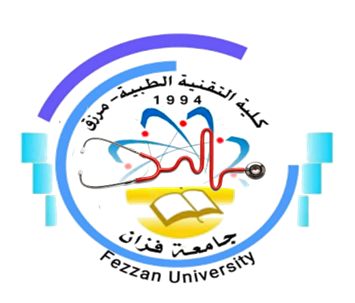 كلية التقنية الطبية/ مرزقنموذج توصيف مقرر دراسياهداف المقرر:معرفة المفاهيم الأساسية في الغذاء والتغذيةالتعرف على  العناصر الغذائية التي يحتاجها الجسم ومصادرها في الغذاء.  التعرف على التغذية في مراحل الحياة المختلفة .يفهم دور الوجبات الغذائية المتوازنة في معالجة بعض المشاكل الصحية المعاصرة .محتويات المقرر:طرق التدريس: المحاضراتطرق التقييم:المراجع:رئيس القسم: ا.مبروكة محمد عبداللهمنسق الجودة: أ. حنان الحاج عليرئيس قسم الجودة:/ أ. خديجة عبدالسلام سعد1اسم المقرر والرمزالتغذية العامة  PT6032منسق المقررأ.سالمة إبراهيم محمد إدريويج 3القسم / الشعبة التي تقدم البرنامج قسم تقنية الأدوية 4الأقسام العلمية ذات العلاقة بالبرنامجلا يوجد 5الساعات الدراسية للمقرر246اللغة المستخدمة في العملية التعليميةاللغة العربية / الإنجليزية7السنة الدراسية / الفصل الدراسيالسادس 8تاريخ وجهة اعتماد المقررربيع 2017الموضوع العلميعدد الساعاتمحاضرةمعملتمارين مفاهيم أساسية في الغذاء والتغذية: أهمية علم التغذية وعلاقته بالعلوم الأخرى، تعريفات لمصطلحات ذات علاقة بالغذاء والتغذية.2الأولى --الطاقة:  أهميتها ووحدات قياسها، محتوى الأغذية منها، احتياجات الجسم منها:احتياجات الأيض الأساسي والعوامل الأخرى التي تسهم في احتياجات الطاقة2الثانية --  الكربوهيدرات:  تركيبها وأنواعها ووظائفها ومصادرها، الهضم والامتصاص والتمثيل والاحتياجات، الكحول والتغذية، الألياف النباتيه وأهميتها للصحة2الثالثة -- الدهون:  تركيبها وأنواعها ووظائفها ومصادرها، الهضم والامتصاص والتمثيل والاحتياجات، أهمية الأحماض الدهنية، علاقة الدهنيات والكوليسترول بالصحة 2الرابعة --  البروتنيات: مكوناتها ووظائفها ومصادرها. الهضم والامتصاص والتمثيل والاحتياجات. الأحماض الأمينية ونوعية البروتينات وتكاملها والعوامل المؤثرة في الاستفادة منها.2الخامسة -- الماء وأهميته في التغذية: وظائفه ومصادره للجسم والاحتياجات منه. نقص الماء: أسبابه وأضراره وطرق تلافيه،  الألياف الغذائية (تعريفها - أنواعها - أهميتها - الحاجة اليومية منها - مصادرها - أعراض نقصها).2السادسة --  الفيتامينات: تصنيفها وأنواعها ووظائفها ومصادرها، أعراض نقصها والاحتياجات منها2السابعة  العناصر المعدنية: تصنيفها ووظائفها ومصادرها وأعراض نقصها والاحتياجات منها2الثامنة --المجموعات الغذائية و تخطيط الوجبات  الفذائية الصحية2التاسعة --التغذية في مراحل الحياة المختلفة والاهتمامات الغذائية للمراحل المختلفة و المكملات الغذائية2العاشرة --مشاكل تفاعل الدواء مع العناصر الغذائية. تأثيرات العقاقير على العناصر الغذائية. تأثيرات العناصر الغذائية والغذاء على العقاقير الطبية.2الحادي عشر -- صحة الأغذية وسلامتها: طرق حفظ الأغذية، الأمراض المرتبطة بالغذاء والوقاية منها، المواد المضافه:  أنواعها، وظائفها ومدى سلامتها 2الثاني عشر --تطرق التقييمتاريخ التقييمالنسبة المئوية1 التجارب المعمليةأسبوعيا102قراءة الوصفات وحساب الجرعاتاسبوعيا5 %3النشاط أسبوعيا 5 %4الامتحان النصفي الاسبوع السادس15%5الامتحان النهائي العمليالاسبوع الرابع عشر15 %6الامتحان النهائي النظريالاسبوع السادس عشر50%المجموعالمجموعالمجموع100%عنوان المراجعالناشرالنسخةالمؤلفمكان تواجدهاالكتب الدراسية المقررة.        Ktab INCدرويش مصطفي (2014).في الصحة والغذاء ,عبدالرحمن مصيقر .,محمد زين علي(1999).الغذاء والإنسان (مبادئ علوم والتغذية ),جمعية التغذية العربية ,الطبعة الأولى. عبدالرحمن مصيقر (2019).الغذاء والتغذية - منظمة الصحة العالمية ,اكاديميا.,عصام  بن حسن عويضة (2009  ). أساسيات تغذية الإنسان ,مكتبة العبيكان,الطبعة الثالثة ,الرياض. منى خليل عبدالقادر (2005).أساسيات علم التغذية ,مجموعة نيل العربية ,مصر .  مدحت خليل (2014).محاذير طبية عن تدخلات الدواء مع الطعام ,جريدة الشرق الأوسط ,العدد 12176.عطية ,ع ,م ؛ البهي ع,م؛ الدشلوطي,م,س(2006).طرق حفظ الأطعمة, دار الشعاع للطباعة والنشر الطبعة الأولى..        Ktab INCدرويش مصطفي (2014).في الصحة والغذاء ,عبدالرحمن مصيقر .,محمد زين علي(1999).الغذاء والإنسان (مبادئ علوم والتغذية ),جمعية التغذية العربية ,الطبعة الأولى. عبدالرحمن مصيقر (2019).الغذاء والتغذية - منظمة الصحة العالمية ,اكاديميا.,عصام  بن حسن عويضة (2009  ). أساسيات تغذية الإنسان ,مكتبة العبيكان,الطبعة الثالثة ,الرياض. منى خليل عبدالقادر (2005).أساسيات علم التغذية ,مجموعة نيل العربية ,مصر .  مدحت خليل (2014).محاذير طبية عن تدخلات الدواء مع الطعام ,جريدة الشرق الأوسط ,العدد 12176.عطية ,ع ,م ؛ البهي ع,م؛ الدشلوطي,م,س(2006).طرق حفظ الأطعمة, دار الشعاع للطباعة والنشر الطبعة الأولى..        Ktab INCدرويش مصطفي (2014).في الصحة والغذاء ,عبدالرحمن مصيقر .,محمد زين علي(1999).الغذاء والإنسان (مبادئ علوم والتغذية ),جمعية التغذية العربية ,الطبعة الأولى. عبدالرحمن مصيقر (2019).الغذاء والتغذية - منظمة الصحة العالمية ,اكاديميا.,عصام  بن حسن عويضة (2009  ). أساسيات تغذية الإنسان ,مكتبة العبيكان,الطبعة الثالثة ,الرياض. منى خليل عبدالقادر (2005).أساسيات علم التغذية ,مجموعة نيل العربية ,مصر .  مدحت خليل (2014).محاذير طبية عن تدخلات الدواء مع الطعام ,جريدة الشرق الأوسط ,العدد 12176.عطية ,ع ,م ؛ البهي ع,م؛ الدشلوطي,م,س(2006).طرق حفظ الأطعمة, دار الشعاع للطباعة والنشر الطبعة الأولى..        Ktab INCدرويش مصطفي (2014).في الصحة والغذاء ,عبدالرحمن مصيقر .,محمد زين علي(1999).الغذاء والإنسان (مبادئ علوم والتغذية ),جمعية التغذية العربية ,الطبعة الأولى. عبدالرحمن مصيقر (2019).الغذاء والتغذية - منظمة الصحة العالمية ,اكاديميا.,عصام  بن حسن عويضة (2009  ). أساسيات تغذية الإنسان ,مكتبة العبيكان,الطبعة الثالثة ,الرياض. منى خليل عبدالقادر (2005).أساسيات علم التغذية ,مجموعة نيل العربية ,مصر .  مدحت خليل (2014).محاذير طبية عن تدخلات الدواء مع الطعام ,جريدة الشرق الأوسط ,العدد 12176.عطية ,ع ,م ؛ البهي ع,م؛ الدشلوطي,م,س(2006).طرق حفظ الأطعمة, دار الشعاع للطباعة والنشر الطبعة الأولى.كتب مساعدةإيمان أمحمد محمد على ( 2018). التداخلات الدوائية الغذائية ,بحث تخرج مقدم لإستكمال درجة البكالوريس ,كلية الطبية مرزق /قسم تقنية الأدوية. )إيمان أمحمد محمد على ( 2018). التداخلات الدوائية الغذائية ,بحث تخرج مقدم لإستكمال درجة البكالوريس ,كلية الطبية مرزق /قسم تقنية الأدوية. )إيمان أمحمد محمد على ( 2018). التداخلات الدوائية الغذائية ,بحث تخرج مقدم لإستكمال درجة البكالوريس ,كلية الطبية مرزق /قسم تقنية الأدوية. )إيمان أمحمد محمد على ( 2018). التداخلات الدوائية الغذائية ,بحث تخرج مقدم لإستكمال درجة البكالوريس ,كلية الطبية مرزق /قسم تقنية الأدوية. )